К а р а р                                                                                 ПОСТАНОВЛЕНИЕ     22 декабрь 2010- йыл                             №   26               22 декабря 2010 годаОб организации воинского учета граждан, пребывающих в запасе"	Во исполнение федеральных законов Российской Федерации от 31 мая 1996 года "Об обороне", от 28 марта 1998 года "О воинской обязанности и военной службе" от 26 февраля 1997 года "О мобилизационной подготовке и мобилизации в Российской Федерации" и постановлений Правительства Российской Федерации от 25 декабря  №1541"Положение о воинском учете" и от 26.02.98 г.№258"Основные положения по бронированию граждан Российской Федерации, пребывающих в запасе Вооруженных Сил Российской Федерации, федеральных органов исполнительной власти, имеющий запас, работающих в органах государственной власти, органах местного самоуправления и организациях"П О С Т А Н О В Л Я Ю:1.Обязанности по ведению воинского учета граждан, пребывающих  в запасе, возложить на  специалиста   Ахметовой Светлане Мурзагареевне.2.При убытии в отпуск, командировку или на лечение  Ахметовой временное исполнение обязанностей по ведению воинского учета, пребывающих в запасе, возложить на  управляющей делами Сайдяковой А.А..3.Настоящее постановление довести до исполнителей и руководителей структурных подразделений.4.Контроль за исполнением постановления оставляю за собой.Глава   сельского поселения:                                                           Антонов А.В.               БАШ[ОРТОСТАН  РЕСПУБЛИКА]ЫСА[МА{ОШ  РАЙОНЫ муниципаль районЫНЫ@   ЙОМАШ АУЫЛ СОВЕТЫ АУЫЛ  БИЛ^м^]Е  ХАКИМИ^ТЕ452227,  Йомаш ауылы,  Совет урамы,10тел. (34796) 27-2-69, 27-2-24e-mail:  yumash_chek@ufamts.ru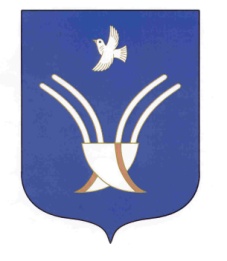 Администрация сельского поселения Юмашевский сельсоветмуниципального района Чекмагушевский район Республики Башкортостан452227, с.  Юмашево, ул.  Советская. 10 тел. (34796) 27-2-69, 27-2-24e-mail:  yumash_chek@ufamts.ru ОКПО 04281326     ОГРН 1060249000052    ИНН  0249005871ОКПО 04281326     ОГРН 1060249000052    ИНН  0249005871ОКПО 04281326     ОГРН 1060249000052    ИНН  0249005871